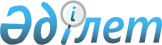 О внесении изменений в решение Тюлькубасского районного маслихата от 18 декабря 2019 года № 48/1-06 "О районном бюджете на 2020-2022 годы"
					
			С истёкшим сроком
			
			
		
					Решение Тюлькубасского районного маслихата Туркестанской области от 28 февраля 2020 года № 50/1-06. Зарегистрировано Департаментом юстиции Туркестанской области 16 марта 2020 года № 5487. Прекращено действие в связи с истечением срока
      В соответствии с пунктом 5 статьи 109 Бюджетного кодекса Республики Казахстан от 4 декабря 2008 года, подпунктом 1) пункта 1 статьи 6 Закона Республики Казахстан от 23 января 2001 года "О местном государственном управлении и самоуправлении в Республике Казахстан" и решением Туркестанского областного маслихата от 21 февраля 2020 года № 46/490-VІ "О внесении изменений в решение Туркестанского областного маслихата от 9 декабря 2019 года № 44/472-VI "Об областном бюджете на 2020-2022 годы", зарегистрировано в Реестре государственной регистрации нормативных правовых актов за № 5443, Тюлькубасский районный маслихат РЕШИЛ:
      1. Внести в решение Тюлькубасского районного маслихата от 18 декабря 2019 года № 48/1-06 "О районном бюджете на 2020-2022 годы" (зарегистрировано в Реестре государственной регистрации нормативных правовых актов за № 5346, опубликовано в эталонном контрольном банке нормативных правовых актов Республики Казахстан в электронном виде 9 января 2020 года) следующие изменения:
      пункт 1 изложить в следующей редакции:
      "1. Утвердить районный бюджет Тюлькубасского района на 2020-2022 годы, согласно приложениям 1, 2 и 3 соответственно, в том числе на 2020 год в следующих объемах:
      1) доходы – 20528210 тысяч тенге:
      налоговые поступления –2320934 тысяч тенге;
      неналоговые поступления – 21900 тысяч тенге;
      поступления от продажи основного капитала – 1984 тысяч тенге;
      поступления трансфертов – 18183392 тысяч тенге;
      2) затраты – 20688279 тысяч тенге;
      3) чистое бюджетное кредитование – -17350 тысяч тенге:
      бюджетные кредиты – 7953 тысяч тенге;
      погашение бюджетных кредитов – 25303 тысяч тенге;
      4) сальдо по операциям с финансовыми активами – 0:
      приобретение финансовых активов – 0;
      поступления от продажи финансовых активов государства – 0;
      5) дефицит (профицит) бюджета – -142719 тысяч тенге;
      6) финансирование дефицита (использование профицита) бюджета– 142719 тысяч тенге:
      поступление займов – 7953 тысяч тенге;
      погашение займов – 25303 тысяч тенге;
      используемые остатки бюджетных средств – 160069 тысяч тенге.".
      2. Приложение 1 к указанному решению изложить в новой редакции согласно приложению 1 к настоящему решению.
      3. Государственному учреждению "Аппарат Тюлькубасского районного маслихата" в установленном законодательством Республики Казахстан порядке обеспечить:
      1) государственную регистрацию настоящего решения в Республиканском государственном учреждении "Департамент юстиции Туркестанской области Министерства юстиции Республики Казахстан";
      2) размещение настоящего решения на интернет-ресурсе Тюлькубасского районного маслихата после его официального опубликования.
      4. Контроль за исполнением настоящего решения возложить на руководителя аппарата Тюлькубасского районного маслихата.
      5. Настоящее решение вводится в действие с 1 января 2020 года. Тюлькубасский районный бюджет на 2020 год
					© 2012. РГП на ПХВ «Институт законодательства и правовой информации Республики Казахстан» Министерства юстиции Республики Казахстан
				
      Председатель сессии

      районного маслихата

Н. Ештаев

      Секретарь районного маслихата

С. Сейсенбаев
Приложение 1 к решению
Тюлькубасского районного
маслихата от 28 февраля
2020 года № 50/1-06Приложение 1 к решению
Тюлькубасского районного
маслихата от 18 декабря
2019 года № 48/1-06
Категория
Класс
Подкласс
Подкласс
Наименование
Сумма, тысяч тенге
1
1
1
1
2
3
1. Доходы
20 528 210
1
Налоговые поступления
2 320 934
01
Подоходный налог
343 245
1
1
Корпаративный налог
17 724
2
2
Индивидуальный подоходный налог
325 521
03
Социальный налог
471 879
1
1
Социальный налог
471 879
04
Hалоги на собственность
1 395 510
1
1
Hалоги на имущество
1 395 510
05
Внутренние налоги на товары, работы и услуги
96 300
2
2
Акцизы
66 700
4
4
Сборы за ведение предпринимательской и профессиональной деятельности
29 300
5
5
Налог на игорный бизнес
300
08
Обязательные платежи, взимаемые за совершение юридически значимых действий и (или) выдачу документов уполномоченными на то государственными органами или должностными лицами
14 000
1
1
Государственная пошлина
14 000
2
Неналоговые поступления
21 900
01
Доходы от государственной собственности
19 900
5
5
Доходы от аренды имущества, находящегося в государственной собственности 
19 900
06
Прочие неналоговые поступления
2 000
1
1
Прочие неналоговые поступления
2 000
3
Поступления от продажи основного капитала
1 984
01
Продажа государственного имущества, закрепленного за государственными учреждениями
1 984
1
1
Продажа государственного имущества, закрепленного за государственными учреждениями
1 984
4
Поступления трансфертов 
18 183 392
02
Трансферты из вышестоящих органов государственного управления
18 183 392
2
2
Трансферты из областного бюджета
18 183 392
Функциональная группа Наименование
Функциональная группа Наименование
Функциональная группа Наименование
Функциональная группа Наименование
Функциональная группа Наименование
Сумма, тысяч тенге
Функциональная подпрограмма
Функциональная подпрограмма
Функциональная подпрограмма
Функциональная подпрограмма
Сумма, тысяч тенге
Администратор бюджетных программ
Администратор бюджетных программ
Администратор бюджетных программ
Сумма, тысяч тенге
Программа
Программа
Сумма, тысяч тенге
1
1
1
1
2
3
2. Затраты
20 688 279
01
Государственные услуги общего характера
468 560
1
Представительные, исполнительные и другие органы, выполняющие общие функции государственного управления
199 300
112
Аппарат маслихата района (города областного значения)
28 893
001
Услуги по обеспечению деятельности маслихата района (города областного значения)
28 893
122
Аппарат акима района (города областного значения)
170 407
001
Услуги по обеспечению деятельности акима района (города областного значения)
157 607
003
Капитальные расходы государственного органа 
12 800
2
Финансовая деятельность
2 700
459
Отдел экономики и финансов района (города областного значения)
2 700
003
Проведение оценки имущества в целях налогообложения
2 700
9
Прочие государственные услуги общего характера
266 560
458
Отдел жилищно-коммунального хозяйства, пассажирского транспорта и автомобильных дорог района (города областного значения)
164 308
001
Услуги по реализации государственной политики на местном уровне в области жилищно-коммунального хозяйства, пассажирского транспорта и автомобильных дорог 
63 326
113
Целевые текущие трансферты из местных бюджетов
100 982
459
Отдел экономики и финансов района (города областного значения)
67 543
001
Услуги по реализации государственной политики в области формирования и развития экономической политики, государственного планирования, исполнения бюджета и управления коммунальной собственностью района (города областного значения)
65 323
015
Капитальные расходы государственного органа
2 220
472
Отдел строительства, архитектуры и градостроительства района (города областного значения)
34 709
040
Развитие объектов государственных органов
34 709
02
Оборона
76 338
1
Военные нужды
17 796
122
Аппарат акима района (города областного значения)
17 796
005
Мероприятия в рамках исполнения всеобщей воинской обязанности
17 796
2
Организация работы по чрезвычайным ситуациям
58 542
122
Аппарат акима района (города областного значения)
58 542
006
Предупреждение и ликвидация чрезвычайных ситуаций масштаба района (города областного значения)
43 498
007
Мероприятия по профилактике и тушению степных пожаров районного (городского) масштаба, а также пожаров в населенных пунктах, в которых не созданы органы государственной противопожарной службы
15 044
03
Общественный порядок, безопасность, правовая, судебная, уголовно-исполнительная деятельность
10 708
9
Прочие услуги в области общественного порядка и безопасности
10 708
458
Отдел жилищно-коммунального хозяйства, пассажирского транспорта и автомобильных дорог района (города областного значения)
10 708
021
Обеспечение безопасности дорожного движения в населенных пунктах
10 708
04
Образование
13 369 694
1
Дошкольное воспитание и обучение
2 280 696
464
Отдел образования района (города областного значения)
2 183 808
040
Реализация государственного образовательного заказа в дошкольных организациях образования
2 183 808
472
Отдел строительства, архитектуры и градостроительства района (города областного значения)
96 888
037
Строительство и реконструкция объектов дошкольного воспитания и обучения
96 888
2
Начальное, основное среднее и общее среднее образование
10 732 822
464
Отдел образования района (города областного значения)
9 689 411
003
Общеобразовательное обучение
9 553 460
006
Дополнительное образование для детей
135 951
472
Отдел строительства, архитектуры и градостроительства района (города областного значения)
1 043 411
022
Строительство и реконструкция объектов начального, основного среднего и общего среднего образования
1 043 411
9
Прочие услуги в области образования
356 176
464
Отдел образования района (города областного значения)
356 176
001
Услуги по реализации государственной политики на местном уровне в области образования 
19 651
005
Приобретение и доставка учебников, учебно-методических комплексов для государственных учреждений образования района (города областного значения)
248 079
015
Ежемесячная выплата денежных средств опекунам (попечителям) на содержание ребенка-сироты (детей-сирот), и ребенка (детей), оставшегося без попечения родителей
27 331
022
Выплата единовременных денежных средств казахстанским гражданам, усыновившим (удочерившим) ребенка (детей)-сироту и ребенка (детей), оставшегося без попечения родителей
994
067
Капитальные расходы подведомственных государственных учреждений и организаций
60 121
06
Социальная помощь и социальное обеспечение
1 663 827
1
Социальное обеспечение
850 741
451
Отдел занятости и социальных программ района (города областного значения)
850 741
005
Государственная адресная социальная помощь
850 741
2
Социальная помощь
736 791
451
Отдел занятости и социальных программ района (города областного значения)
736 791
002
Программа занятости
243 076
004
Оказание социальной помощи на приобретение топлива специалистам здравоохранения, образования, социального обеспечения, культуры, спорта и ветеринарии в сельской местности в соответствии с законодательством Республики Казахстан
22 269
006
Оказание жилищной помощи
1 771
007
Социальная помощь отдельным категориям нуждающихся граждан по решениям местных представительных органов
95 794
010
Материальное обеспечение детей-инвалидов, воспитывающихся и обучающихся на дому
7 683
015
Территориальные центры социального обслуживания пенсионеров и инвалидов
122 386
017
Обеспечение нуждающихся инвалидов обязательными гигиеническими средствами и предоставление услуг специалистами жестового языка, индивидуальными помощниками в соответствии с индивидуальной программой реабилитации инвалида
169 666
023
Обслуживание центр занятости
74 146
9
Прочие услуги в области социальной помощи и социального обеспечения
76 295
451
Отдел занятости и социальных программ района (города областного значения)
76 295
001
Услуги по реализации государственной политики на местном уровне в области обеспечения занятости и реализации социальных программ для населения
75 218
011
Оплата услуг по зачислению, выплате и доставке пособий и других социальных выплат
1 077
07
Жилищно-коммунальное хозяйство
1 621 321
1
Жилищное хозяйство
747 070
472
Отдел строительства, архитектуры и градостроительства района (города областного значения)
747 070
003
Проектирование и (или) строительство, реконструкция жилья коммунального жилищного фонда
51
004
Проектирование, развитие и (или) обустройство инженерно-коммуникационной инфраструктуры
747 019
2
Коммунальное хозяйство
786 956
458
Отдел жилищно-коммунального хозяйства, пассажирского транспорта и автомобильных дорог района (города областного значения)
779 339
012
Функционирование системы водоснабжения и водоотведения
17 494
058
Развитие системы водоснабжения и водоотведения в сельских населенных пунктах
761 845
472
Отдел строительства, архитектуры и градостроительства района (города областного значения)
7 617
007
Развитие благоустройства городов и населенных пунктов
7 617
3
Благоустройство населенных пунктов
87 295
458
Отдел жилищно-коммунального хозяйства, пассажирского транспорта и автомобильных дорог района (города областного значения)
87 295
015
Освещение улиц населенных пунктов
57 080
018
Благоустройство и озеленение населенных пунктов
30 215
08
Культура, спорт, туризм и информационное пространство
868 690
1
Деятельность в области культуры
218 233
455
Отдел культуры и развития языков района (города областного значения)
218 233
003
Поддержка культурно-досуговой работы
218 233
2
Спорт
447 116
465
Отдел физической культуры и спорта района (города областного значения)
446 116
001
Услуги по реализации государственной политики на местном уровне в сфере физической культуры и спорта
21 433
005
Развитие массового спорта и национальных видов спорта 
397 909
006
Проведение спортивных соревнований на районном (города областного значения) уровне
10 000
007
Подготовка и участие членов сборных команд района (города областного значения) по различным видам спорта на областных спортивных соревнованиях
11 274
032
Капитальные расходы подведомственных государственных учреждений и организаций
5 500
472
Отдел строительства, архитектуры и градостроительства района (города областного значения)
1 000
007
Развитие объектов спорта
1 000
3
Информационное пространство
137 738
455
Отдел культуры и развития языков района (города областного значения)
118 738
006
Функционирование районных (городских) библиотек
107 710
007
Развитие государственного языка и других языков народа Казахстана
11 028
456
Отдел внутренней политики района (города областного значения)
19 000
002
Услуги по проведению государственной информационной политики
19 000
4
Туризм
3 500
472
Отдел строительства, архитектуры и градостроительства района (города областного значения)
3 500
023
Развитие объектов туризма
3 500
9
Прочие услуги по организации культуры, спорта, туризма и информационного пространства
62 103
455
Отдел культуры и развития языков района (города областного значения)
14 690
001
Услуги по реализации государственной политики на местном уровне в области развития языков и культуры
13 570
010
Капитальные расходы государственного органа 
420
032
Капитальные расходы подведомственных государственных учреждений и организаций
700
456
Отдел внутренней политики района (города областного значения)
47 413
001
Услуги по реализации государственной политики на местном уровне в области информации, укрепления государственности и формирования социального оптимизма граждан
29 101
003
Реализация мероприятий в сфере молодежной политики
18 042
006
Капитальные расходы государственного органа 
270
09
Топливно-энергетический комплекс и недропользование
27 499
1
Топливо и энергетика
23 499
458
Отдел жилищно-коммунального хозяйства, пассажирского транспорта и автомобильных дорог района (города областного значения)
23 499
019
Развитие теплоэнергетической системы
23 499
9
Прочие услуги в области топливно-энергетического комплекса и недропользования
4 000
458
Отдел жилищно-коммунального хозяйства, пассажирского транспорта и автомобильных дорог района (города областного значения)
4 000
036
Развитие газотранспортной системы
4 000
10
Сельское, водное, лесное, рыбное хозяйство, особо охраняемые природные территории, охрана окружающей среды и животного мира, земельные отношения
93 763
1
Сельское хозяйство
37 843
462
Отдел сельского хозяйства района (города областного значения)
36 885
001
Услуги по реализации государственной политики на местном уровне в сфере сельского хозяйства
36 635
006
Капитальные расходы государственного органа 
250
473
Отдел ветеринарии района (города областного значения)
958
001
Услуги по реализации государственной политики на местном уровне в сфере ветеринарии
958
6
Земельные отношения
27 967
463
Отдел земельных отношений района (города областного значения)
27 967
001
Услуги по реализации государственной политики в области регулирования земельных отношений на территории района (города областного значения)
27 567
007
Капитальные расходы государственного органа 
400
9
Прочие услуги в области сельского, водного, лесного, рыбного хозяйства, охраны окружающей среды и земельных отношений
27 953
459
Отдел экономики и финансов района (города областного значения)
27 953
099
Реализация мер по оказанию социальной поддержки специалистов
27 953
11
Промышленность, архитектурная, градостроительная и строительная деятельность
140 295
2
Архитектурная, градостроительная и строительная деятельность
140 295
472
Отдел строительства, архитектуры и градостроительства района (города областного значения)
140 295
001
Услуги по реализации государственной политики в области строительства, архитектуры и градостроительства на местном уровне
55 339
015
Капитальные расходы государственного органа 
84 956
12
Транспорт и коммуникации
476 392
1
Автомобильный транспорт
473 959
458
Отдел жилищно-коммунального хозяйства, пассажирского транспорта и автомобильных дорог района (города областного значения)
473 959
023
Обеспечение функционирования автомобильных дорог
270 550
051
Реализация приоритетных проектов транспортной инфраструктуры
203 409
9
Прочие услуги в сфере транспорта и коммуникаций
2 433
458
Отдел жилищно-коммунального хозяйства, пассажирского транспорта и автомобильных дорог района (города областного значения)
2 433
024
Организация внутрипоселковых (внутригородских), пригородных и внутрирайонных общественных пассажирских перевозок
2 433
13
Прочие
1 026 576
3
Поддержка предпринимательской деятельности и защита конкуренции
35 462
469
Отдел предпринимательства района (города областного значения)
35 462
001
Услуги по реализации государственной политики на местном уровне в области развития предпринимательства и промышленности 
35 462
9
Прочие
991 114
458
Отдел жилищно-коммунального хозяйства, пассажирского транспорта и автомобильных дорог района (города областного значения)
347 493
062
Реализация мероприятий по социальной и инженерной инфраструктуре в сельских населенных пунктах в рамках проекта "Ауыл-Ел бесігі"
347 493
459
Отдел экономики и финансов района (города областного значения)
16 532
012
Резерв местного исполнительного органа района (города областного значения) 
16 532
464
Отдел образования района (города областного значения)
367 490
096
Выполнение государственных обязательств по проектам государственно-частного партнерства
367 490
465
Отдел физической культуры и спорта района (города областного значения)
259 599
096
Выполнение государственных обязательств по проектам государственно-частного партнерства
259 599
14
Обслуживание долга
28
1
Обслуживание долга
28
459
Отдел экономики и финансов района (города областного значения)
28
021
Обслуживание долга местных исполнительных органов по выплате вознаграждений и иных платежей по займам из областного бюджета
28
15
Трансферты
844 588
1
Трансферты
844 588
459
Отдел экономики и финансов района (города областного значения)
844 588
006
Возврат неиспользованных (недоиспользованных) целевых трансфертов
77
038
Субвенция
733 215
054
Возврат сумм неиспользованных (недоиспользованных) целевых трансфертов, выделенных из республиканского бюджета за счет целевого трансферта из Национального фонда Республики Казахстан
111 296
3. Чистое бюджетное кредитование
-17 350
Бюджетные кредиты
7 953
10
Сельское, водное, лесное, рыбное хозяйство, особо охраняемые природные территории, охрана окружающей среды и животного мира, земельные отношения
7 953
1
Сельское хозяйство
7 953
459
Отдел экономики и финансов района (города областного значения)
7 953
018
Бюджетные кредиты для реализации мер социальной поддержки специалистов
7 953
Категория
Категория
Категория
Категория
Наименование
Сумма, тысяч тенге
Класс
Класс
Класс
Класс
Сумма, тысяч тенге
Подкласс
Подкласс
Подкласс
Сумма, тысяч тенге
Специфика
Специфика
Погашение бюджетных кредитов
25 303
5
Погашение бюджетных кредитов
25 303
01
Погашение бюджетных кредитов
25 303
1
Погашение бюджетных кредитов, выданных из государственного бюджета
25 303
13
Погашение бюджетных кредитов, выданных из местного бюджета физическим лицам
25 303
4. Сальдо по операциям с финансовыми активами
0
Приобретение финансовых активов
0
Поступление от продажи финансовых активов государства
0
5. Дефицит (профицит) бюджета
-142 719
6. Финансирование дефицита (использование профицита) бюджета
142 719
Поступление займов
7 953
7
Поступление займов
7 953
01
Внутренние государственные займы
7 953
2
Договоры займа
7 953
03
Займы, получаемые местным исполнительным органом района (города областного значения)
7 953
Функциональная группа
Функциональная группа
Функциональная группа
Функциональная группа
Наименование
Сумма, тысяч тенге
Функциональная подпрограмма
Функциональная подпрограмма
Функциональная подпрограмма
Функциональная подпрограмма
Сумма, тысяч тенге
Администратор бюджетных программ
Администратор бюджетных программ
Администратор бюджетных программ
Сумма, тысяч тенге
Программа
Программа
Сумма, тысяч тенге
Погашение займов
25 303
16
Погашение займов
25 303
1
Погашение займов
25 303
459
Отдел экономики и финансов района (города областного значения)
25 303
005
Погашение долга местного исполнительного органа перед вышестоящим бюджетом
25 303
Категория
Категория
Категория
Категория
Наименование
Сумма, тысяч тенге
Класс
Класс
Класс
Класс
Сумма, тысяч тенге
Подкласс
Подкласс
Подкласс
Сумма, тысяч тенге
Специфика
Специфика
Используемые остатки бюджетных средств
160 069
8
Используемые остатки бюджетных средств
160 069
01
Остатки бюджетных средств
160 069
1
Свободные остатки бюджетных средств
160 069
01
Свободные остатки бюджетных средств
160 069